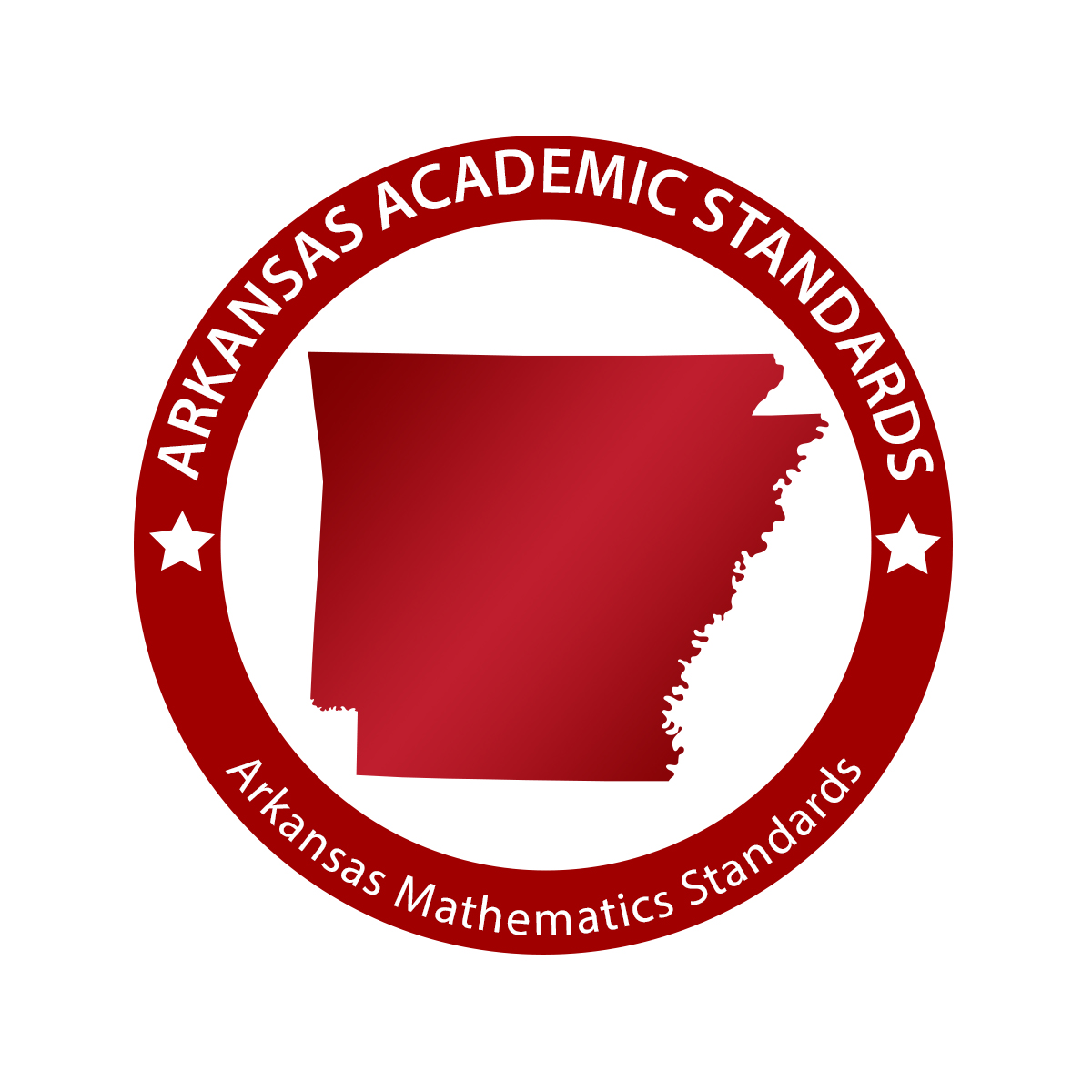 Bridge to Algebra II Content Standards2016Course Title: 		Bridge to Algebra II		Course/Unit Credit:	1Course Number:	435000Teacher Licensure: 	Please refer to the Course Code Management System (https://adedata.arkansas.gov/ccms/) for the most current licensure codes.Grades: 		9-12	Prerequisite:  	Students must have successfully completed coursework for Algebra I or Algebra A & B but not Algebra II.  Students may enroll concurrently with Geometry but not concurrently with Algebra II. Bridge to Algebra IIBridge to Algebra II was developed with the intent to provide students who have completed Algebra I, with the additional math foundation they need to be successful in an Algebra II course.  Each student learning expectation for Bridge to Algebra II is intended to: reinforce linear concepts that were previously included in the Algebra I Course; master quadratics and exponential concepts not included within the Arkansas Department of Education Algebra I Content Standards through modeling functions and summarizing, representing, and interpreting data; orintroduce higher order concepts to prepare students for success in Algebra II.Bridge to Algebra II does not require Arkansas Department of Education approval.Notes:Teacher notes offer clarification of the standards. The Plus Standards (+) from the Arkansas Mathematics Standards may be incorporated into the curriculum to adequately prepare students for more rigorous courses (e.g., Advanced Placement, International Baccalaureate, or concurrent credit courses). Italicized words are defined in the glossary. All items in a bulleted list must be taught. Asterisks (*) identify potential opportunities to integrate content with the modeling practice.Strand			    Content Standard Strand: Functional RelationshipsContent Standard 1: Interpret the structure of expressions, write expressions in equivalent forms to solve problems, perform arithmetic operations on functions, and understand the relationship between zeros and factors of polynomials.Strand: Representing FunctionsContent Standard 2: Represent and solve equations and inequalities graphically and analyze functions using different representations.Strand: Function ModelingContent Standard 3: Create equations that describe numbers or relationships, interpret functions that arise in applications in terms of a context, analyze functions using different representations, build a function that models a relationship between two quantities, and build new functions from existing functions.														Strand: Function ModelingContent Standard 3: Create equations that describe numbers or relationships, interpret functions that arise in applications in terms of a context, analyze functions using different representations, build a function that models a relationship between two quantities, and build new functions from existing functions.Strand: Statistics and ProbabilityContent Standard 4: Summarize, represent, and interpret data on a single count or a measurement variable and use probability to evaluate outcomes of decisions.Functional Relationships1. Interpret the structure of expressions, write expressions in equivalent forms to solve problems, perform arithmetic operations on functions, and understand the relationship between zeros and factors of polynomialsRepresenting Functions2. Represent and solve equations and inequalities graphically and analyze functions using different representationsFunction Modeling3. Create equations that describe numbers or relationships, interpret functions that arise in applications in terms of a context, analyze functions using different representations, build a function that models a relationship between two quantities, and build new functions from existing functionsStatistics and Probability4. Summarize, represent, and interpret data on a single count or a measurement variable and use probability to evaluate outcomes of decisionsFR.1.BTAII.1Interpret expressions that represent a quantity in terms of its context*Interpret parts of an expression using appropriate vocabulary, such as terms, factors, and coefficientsInterpret complicated expressions by viewing one or more of their parts as a single entityFor example: Interpret P(1 + r)n as the product of P and a factor not depending on P.FR.1.BTAII.2Use the structure of an expression to identify ways to rewrite itFor example: See that (x + 3)(x + 3) is the same as (x + 3)2 or x4 - y4 as (x2)2 - (y2)2, thus recognizing it as a difference of squares that can be factored as (x2 - y2)(x2 + y2).FR.1.BTAII.3Add, subtract, and multiply polynomialsUnderstand that polynomials, like the integers, are closed under addition, subtraction, and multiplicationNote: If p and q are polynomials p + q, p – q, and pq are also polynomials.FR.1.BTAII.4Use various methods to factor quadratic polynomials; understand the relationship between the factored form of a quadratic polynomial and the zeros of a functionFR.1.BTAII.5Identify zeros of polynomials (linear, quadratic) when suitable factorizations are availableUse the zeros to construct a rough graph of the function defined by the polynomialFR.1.BTAII.6Solve linear equations, inequalities and absolute value equations in one variable, including equations with coefficients represented by lettersFR.1.BTAII.7Solve systems of equations in two variables using substitution and eliminationUnderstand that the solution to a system of equations will be the same when using substitution and eliminationFR.1.BTAII.8In terms of a context, interpret the parameters (rates of growth or decay, domain and range restrictions where applicable) in a functionRF.2.BTAII.1Explain why the x-coordinates of the points where the graphs of the equations y = f(x) and y = g(x) intersect are the solutions of the equation f(x) = g(x);Find the solutions approximately by:Using technology to graph the functions Making tables of values Finding successive approximations Include cases (but not limited to) where f(x) and/or g(x) are:Linear Polynomial Absolute value Exponential Teacher notes: Modeling should be applied throughout this standard.RF.2.BTAII.2Graph functions expressed algebraically and show key features of the graph, with and without technologyGraph linear and quadratic functions and, when applicable, show intercepts, maxima, and minimaGraph square root, cube root, and piecewise-defined functions, including step functions and absolute value functionsGraph exponential functions, showing intercepts and end behaviorRF.2.BTAII.3Explain how extending the properties of integer exponents to rational exponents provides an alternative notation for radicalsFor example: We define 54/3 to be the cube root of 54 because we want (54/3)3/4 = 5 to hold.RF.2.BTAII.4Rewrite expressions involving radicals and rational exponents using the properties of exponentsRF.2.BTAII.5Observe using graphs and tables that a quantity increasing exponentially eventually exceeds a quantity increasing linearly, quadratically, or any polynomial functionNote: The study of polynomial functions, in general, is reserved for Algebra 2. This standard leads to discussions of relative rates of growth in further coursework.RF.2.BTAII.6Choose and produce an equivalent form of an expression to reveal and explain properties of the quantity represented by the expression*Factor a quadratic expression to reveal the zeros of the function it definesComplete the square in a quadratic expression to reveal the maximum or minimum value of the function it definesNote: Students should be able to identify and use various forms of a quadratic expression to solve problems.Standard Form: ax2 + bx + c Factored Form: a(x – r1)(x – r2) Vertex Form: a(x – h)2 + kRF.2.BTAII.7Solve quadratic equations in one variableUse the method of completing the square to transform any quadratic equation in x into an equation of the form (x - p)2 = q that has the same solutionsNote: This would be a good opportunity to demonstrate/explore how the quadratic formula is derived. This standard also connects to the transformations of functions and identifying key features of a graph (F-BF3).Introduce this with a leading coefficient of 1 in Algebra I. Finish mastery in Algebra II.Solve quadratic equations (as appropriate to the initial form of the equation) by:Inspection of a graph Taking square roots Completing the squareUsing the quadratic formulaFactoringRF.2.BTAII.8Solve systems of equations consisting of linear equations and nonlinear equations in two variables algebraically and graphicallyFor example: Find the points of intersection between y = -3x and y = x2 + 2.FM.3.BTAII.1Create equations and inequalities in one variable and use them to solve problemsNote: Including but not limited to equations arising from:Linear functionsQuadratic functionsExponential functionsAbsolute value functionsFM.3.BTAII.2Create equations in two or more variables to represent relationships between quantitiesGraph equations, in two variables, on a coordinate planeFM.3.BTAII.3Represent and interpret constraints by equations or inequalities, and by systems of equations and/or inequalitiesInterpret solutions as viable or nonviable options in a modeling and/or real-world contextFM.3.BTAII.4Rearrange literal equations using the properties of equality FM.3.BTAII.5For a function that models a relationship between two quantities:Interpret key features of graphs and tables in terms of the quantities, andSketch graphs showing key features given a verbal description of the relationshipNote: Key features may include but not limited to: intercepts; intervals where the function is increasing, decreasing, positive, or negative; relative maximums and minimums; symmetries; end behavior; and periodicity.*FM.3.BTAII.6Relate the domain of a function to its graphRelate the domain of a function to the quantitative relationship it describesFor example: If the function h(n) gives the number of person-hours it takes to assemble n engines in a factory, then the positive integers would be an appropriate domain for the function.*FM.3.BTAII.7Calculate and interpret the average rate of change of a function (presented algebraically or as a table) over a specified interval*Estimate the rate of change from a graph*FM.3.BTAII.8Graph functions expressed algebraically and show key features of the graph, with and without technology:Graph square root, cube root, and piecewise-defined functions, including step functions and absolute value functionsGraph exponential functions, showing intercepts and end behaviorFM.3.BTAII.9Write expressions for functions in different but equivalent forms to reveal key features of the functionUse the process of factoring and completing the square in a quadratic function to show zeros, extreme values (vertex), and symmetry of the graph, and interpret these in terms of a context. Note: Connection to A.SSE.B.3FM.3.BTAII.10Compare properties of two functions each represented in a different way (algebraically, graphically, numerically in tables, or by verbal descriptions)FM.3.BTAII.11Write a function that describes a relationship between two quantities*From a context, determine an explicit expression, a recursive process, or steps for calculationFM.3.BTAII.12Identify the effect on the graph of replacing f(x) by f(x) + k, kf(x), f(kx), and f(x + k) for specific values of k (k, a constant both positive and negative);Find the value of  given the graphs of the transformed functionsExperiment with multiple transformations and illustrate an explanation of the effects on the graph with or without technology.Note: Include recognizing even and odd functions from their graphs and algebraic representations for them.FM.3.BTAII.13Solve an equation of the form y = f(x) for a simple function f that has an inverse and write an expression for the inverse. For example, f(x) = 2x2 or f(x) = (x + 1)/(x – 1) for x ≠ 1.FM.3.BTAII.14Define appropriate quantities for the purpose of descriptive modeling (i.e., use units appropriate to the problem being solved)FM.3.BTAII.15Choose a level of accuracy appropriate to limitations on measurement when reporting quantitiesFM.3.BTAII.16Solve linear inequalities and systems of linear inequalities in two variables by graphingFM.3.BTAII.17Recognize that sequences are functions, sometimes defined recursively, whose domain is a subset of the integers [e.g., the Fibonacci sequence is defined recursively by f(0) = f(1), f(n + 1) = f(n) + f(n – 1) for n ≥ 1 ]FM.3.BTAII.18Recognize situations in which a quantity grows or decays by a constant percent rate per unit interval relative to anotherFM.3.BTAII.19Construct linear and exponential equations, including arithmetic and geometric sequences,:given a grapha description of a relationshiptwo input-output pairs (include reading these from a table)FM.3.BTAII.20Use the properties of exponents to transform expressions for exponential functions For example: The expression 1.15t can be rewritten as (1.151/12)12t ≈ 1.01212t to reveal the approximate equivalent monthly interest rate if the annual rate is 15%.SP.4.BTAII.1Use statistics appropriate to the shape of the data distribution to compare center (median, mean) and spread (interquartile range, standard deviation) of two or more different data setsSP.4.BTAII.2Represent data on two quantitative variables on a scatter plot, and describe how the variables are relatedFit a function to the data; use functions fitted to data to solve problems in the context of the dataNote: Use given functions or choose a function suggested by the context. Emphasize linear, quadratic, and exponential models. The focus of Algebra I should be on linear and exponential models while the focus of Algebra II is more on quadratic and exponential models.SP.4.BTAII.3Compute (using technology) and interpret the correlation coefficient of a linear fitAbsolute value equationAny equation with absolute value symbols; |2x – 7| = 21Absolute value functionAny function in the family with parent function f(x) = |x|Arithmetic SequenceA sequence such as or  which has a constant difference between termsAverage Rate of ChangeThe difference between two output values divided by the difference between corresponding input valuesCoefficientA number by which a variable is multipliedCoordinate planeA plane spanned by the x- and y-axisCorrelation CoefficientA measure of how nearly a scatter plot falls on a straight line; the correlation coefficient is always between  and Cube root functionAny function in the family with parent function Descriptive ModelingA mathematical process that describes real-world events and the relationships between factors responsible for themDomainThe set of input values for a function  End BehaviorThe behavior of a graph of f(x) as x approaches positive or negative infinity Even FunctionA function symmetric with respect to the y-axis; f(-x) = f(x) for all x in the domain of fExponential functionA function in which a variable appears in the exponent; f(x) = 2xExtreme ValueThe maximum or minimum output value of a functionFactorOne of the numbers, variables or expressions multiplied to obtain a productGeometric SequenceA sequence such as  or   which has a constant ratio between termsLinear functionA function characterized by a constant rate of changeOdd FunctionThe function whose graph is symmetric to the origin ; f(-x) = -f(x)    ParametersA set of variables that define a system and determine its behavior and are variedPiece-Wise FunctionA function that consists of two or more functions defined on different intervalsQuadratic functionAny function in the family with parent function f(x) = x2Recursive formula (process)A recursive formula has two parts: the value(s) of the first term(s), and a recursion equation that shows how to find each term from the term(s) before itSquare root functionAny function in the family with parent function ZerosThe values of the independent variable (x-value) that make the corresponding values of the function equal to zero